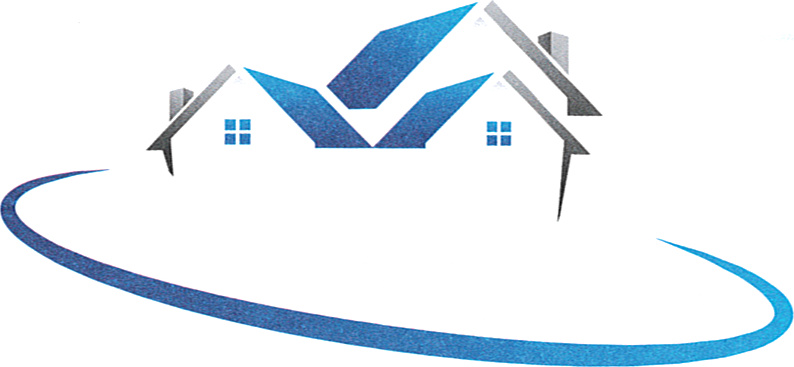 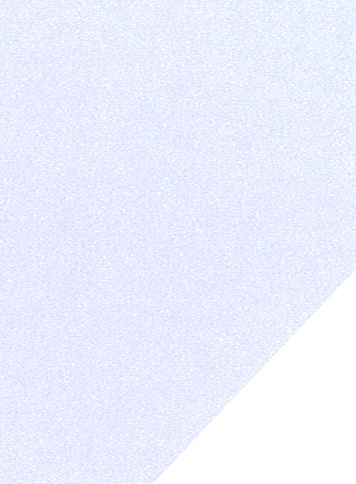 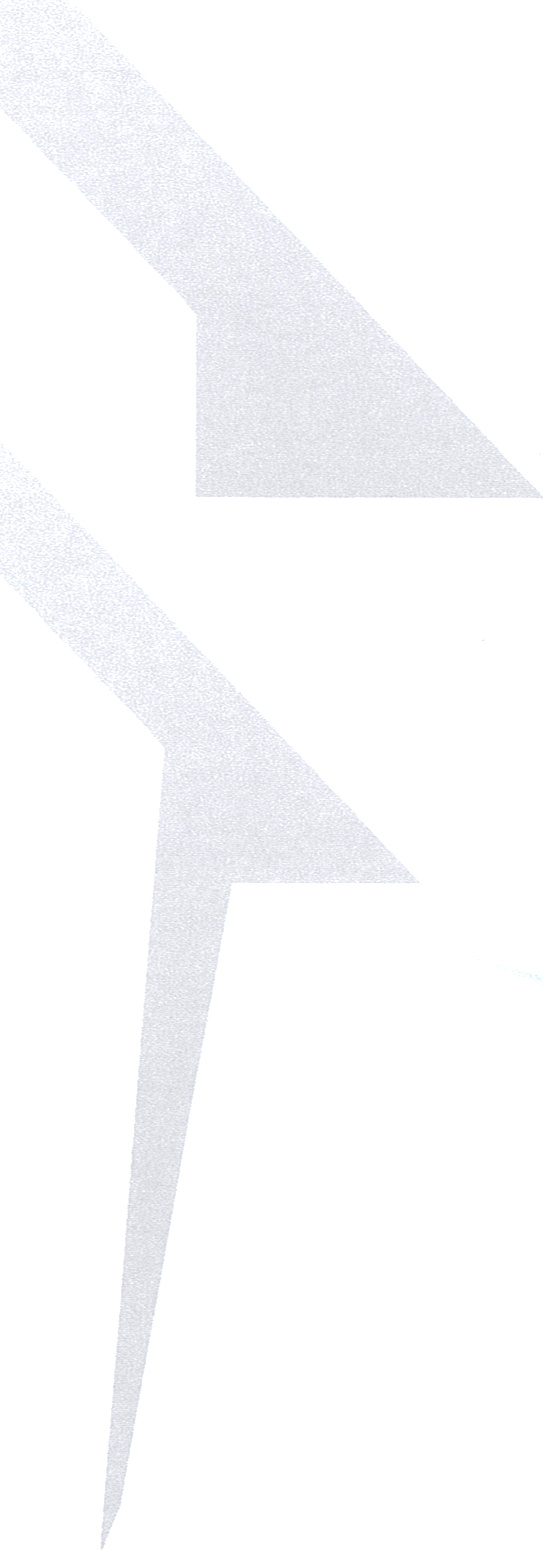 CANDATimmobilier    ACHAT - VENTE - LOCATION – GESTION. 
Toutes transactions immobilières & commerciales
  Gestion immobilières - Conseils - Expertises
    Etudes de financement personnalisés          11, Rue du Général de Gaulle - 02400 CHÂTEAU-THIERRY
Tél. 03 23 83 19 89 - contact@candat-immobilier.fr - www.candat-immobilier.frCarte professionnelle «Transactions sur Immeubles et Fonds de Commerce & Gestion Immobilère» n°843 323 106 délivrée par la CCI de l’aisne. Garantie Financière SO.CA..F. :28, Av. de Suffren - 75005 PARIS - R.C.S. Soissons A 843 323 106 n° TVA Intracommunautaire FRo4 843 323 106Honoraires de transaction TTC à la charge du vendeurVente: Maisons/ Appartements/ Propriétés/ Terrains/ ImmeublesLes honoraires de l’agence sont inclus dans nos offres affichées en vitrinePRIX DE VENTEHONORAIRESJusqu’a 25000€20 % du prix de venteDe 25001 € à 50 000 €5500 €De 50 001 € à 75 000 €6000 €De 75 001 € à 100 000 €7000 €De 100 001 € à 150 000 €8000 €De 150 001 € à 175 000 €9000 €De 175 001 € à 200 000 €10 000 €De 200 001 € à 225 000 €11 000 €De 225 001 € à 250 000 €12 000 €De 250 001 € à 275 000 €14 000 €De 275 001 € à 300 000 €15 000 €300 001 € à 350 000 €17 000 €350 001 € à 400 000 €20 000 €De 450 001 € et plus5 % du prix de vente